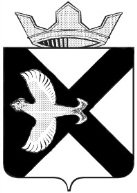 АДМИНИСТРАЦИЯ Муниципального  образования поселок  БоровскийРАСПОРЯЖЕНИЕ13  июля  2021г						 		                         № 246рп.БоровскийТюменского муниципального районаНа основании статьи 217 Бюджетного Кодекса Российской Федерации, решения Думы муниципального образования поселок Боровский от 30.06.2021 № 142 «О внесении изменений в решение Думы муниципального образования поселок Боровский от 26.11.2020 №44 «О бюджете муниципального образования поселок Боровский на 2021 год и на плановый период 2022 и 2023 годов» и распоряжения администрации муниципального образования поселок Боровский от  06.10.2017 №413 «Об утверждении Порядка составления и ведения сводной бюджетной росписи бюджета муниципального образования поселок Боровский и бюджетных росписей главных распорядителей средств бюджета муниципального образования  поселок Боровский (главных администраторов источников финансирования дефицита бюджета муниципального образования поселок Боровский):Внести изменения в распоряжение администрации муниципального образования поселок Боровский от 16.12.2020 №492 «Об утверждении  сводной бюджетной  росписи бюджета муниципального образования поселок Боровский на 2021 год и плановый период 2022 и 2023 годов» (далее-распоряжение):Приложение 1 к распоряжению изложить в новой редакции согласно приложению 1 к настоящему распоряжению.Контроль за исполнением распоряжения возложить на заместителя главы сельского поселения по экономике, финансам и прогнозированию О.В.Суппес.Глава  муниципального образования                                             С.В.Сычева